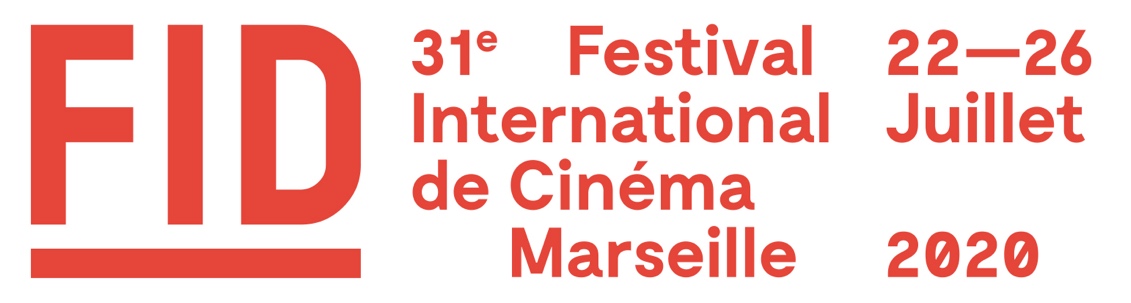 COMPÉTITION INTERNATIONALE  INTERNATIONAL COMPETITION
Jury présidé par Nobuhiro SUWA et composé de Manon DE BOER, Silvia CRUZ, Michel LIPKES, Adrian PACI.Jury composed of Nobuhiro SUWA, president, Manon DE BOER, Silvia CRUZ, Michel LIPKES, Adrian PACI.
GRAND PRIX DE LA COMPÉTITION INTERNATIONALE
GRAND PRIX OF THE INTERNATIONAL COMPETITION
VISIÓN NOCTURNA / NIGHT SHOTCarolina Moscoso Chili / 2019 / 80' Première Internationale 
MENTION SPÉCIALENORTHERN RANGE Olivier Derousseau France / 2020 / 70' Première Mondiale PRIX GEORGES DE BEAUREGARD INTERNATIONAL
GEORGES DE BEAUREGARD INTERNATIONAL PRIZE
Attribué à un film de la Compétition Internationale. Le Prix est doté par la société de postproduction VIDÉO DE POCHE (Création d’une copie DCP).
Awarded to a film in the International Competition. The prize is sponsored by the post-production company VIDÉO DE POCHE (who will make a DCP copy of the prize-winning film).RÍO TURBIO / SHADY RIVERTatiana Mazú González Argentine / 2020 / 81' Première Mondiale MENTION SPÉCIALEZAHO ZAY Maéva Ranaïvojaona, Georg Tiller France, Autriche, Madagascar / 2020 / 78' Première Mondiale COMPÉTITION FRANÇAISE FRENCH COMPETITION
Jury présidé par Zita HANROT et composé de Gonzalo DE PEDRO, Jorge LEÓN, Claude SCHMITZ.Jury composed of Zita HANROT, president, Janja KRALJ, Gonzalo DE PEDRO, Jorge LEÓN, Claude SCHMITZ.GRAND PRIX DE LA COMPÉTITION FRANÇAISE
GRAND PRIX OF THE FRENCH COMPETITION 
Attribué par le jury de la Compétition Française. Awarded by the French Competition Jury.C’EST PARIS AUSSI / THIS IS PARIS TOOLech Kowalski France / 2020 / 58' Première Mondiale MENTION SPÉCIALEFORENSICKNESS Chloé Galibert-Laîné France, Allemagne / 2020 / 40' Première Mondiale PRIX GEORGES DE BEAUREGARD NATIONAL
GEORGES DE BEAUREGARD NATIONAL PRIZE
Attribué à un film de la Compétition Française. Le Prix est doté par la société de postproduction VIDÉO DE POCHE (Création d’une copie DCP). 
Awarded to a film in the French Competition. The prize is sponsored by the post-production company VIDÉO DE POCHE (who will make a DCP copy of the prize-winning film). LES GRAINES QUE L'ON SÈME / THE SEEDS WE SOWNathan Nicholovitch France / 2020 / 77' Première Mondiale MENTION SPÉCIALEBARRAGE D'ARRÊT FIXE  ET FERMÉ AU NIVEAU  DU CARREFOUR HAMDALAYE  / FIXED BARRICADE AT HAMDALAYE CROSSINGThomas Bauer Guinée, France / 2020 / 70' Première Mondiale 
PRIX PREMIER
FIRST FILM PRIZE
Attribué par le Jury du Prix Premier et du Prix du Centre national des arts plastiques à un premier film présent dans la Compétition Internationale, la Compétition Française et les Ecrans Parallèles. Le jury est composé de Violeta Bava, Maïder Fortuné, Miguel Dias. Le Prix est doté par la Région Sud Provence-Alpes-Côtes d’Azur.
Awarded by the First Film and Cnap Jury to a first film in either the International Compétition Internationale, French Compétition or Ecrans Parallèles. Jury composed of Violeta Bava, Maïder Fortuné, Miguel Dias. The award is sponsored by the South RegionLES ÉPISODES - PRINTEMPS 2018 / EPISODES - SPRING 2018Mathilde Girard France / 2020 / 30' Première Mondiale MENTION SPÉCIALEHELICONIA Paula Rodríguez Polanco France, Colombie / 2020 / 27' Première Mondiale PRIX DU CENTRE NATIONAL DES ARTS PLASTIQUES (CNAP)
CNAP (NATIONAL CENTRE FOR VISUAL ARTS) AWARD
Attribué par le jury de la Compétition Premier et Cnap à un film présent dans la Compétition Internationale, Française ou Premier film. Le jury est composé de Violeta Bava, Maïder Fortuné, Miguel Dias. Le prix est doté par le Cnap.Awarded by the First Film and Cnap jury to a film from the International, French and First Films competitions. Jury composed of Violeta Bava, Maïder Fortuné, Miguel Dias. The Award is sponsored by the Cnap.EXPLAINING THE LAW TO KWAME Roee Rosen Israël / 2020 / 23' Première Mondiale MENTION SPÉCIALEFORENSICKNESS Chloé Galibert-Laîné France, Allemagne / 2020 / 40' Première Mondiale SOON IT WILL BE DARK Isabell Heimerdinger Allemagne / 2020 / 23' Première Mondiale PRIX DE LA COMPETITION FLASHFLASH COMPÉTITION PRIZENouveau Prix. La compétition Flash est une nouvelle compétition initiée cette année. Elle vise à mettre en valeur des films qui, aussi intenses et ramassés qu’un éclair, sont de véritables propositions de cinéma, en temps bref. Attribué par le jury à un films présent dans la Compétition Flash. Le jury est composé de Randa Maroufi, Jessica Sarah Rinland, Alexander Schellow.New prize. The Flash competition is a new competition started this year. It aims to showcase films which, as intense and collected as a “flash”, are real proposals for cinema, in short time. Awarded by the jury to a film present in the Flash Competition. Jury composed of Randa Maroufi, Jessica Sarah Rinland, Alexander Schellow.EXPLAINING THE LAW TO KWAME Roee Rosen Israël / 2020 / 23' Première Mondiale MENTION SPÉCIALENO WEIGHT WHATSOEVER Mauricio Arango États-Unis / 2019 / 29' Première Mondiale EL RENACER DEL CARARE / THE REBIRTH OF THE CARARE  Andrés Jurado Colombie/2020/21' Première Mondiale PRIX ALICE GUYALICE GUY PRIZENouveau prix. En complément du Prix Alice Guy existant déjà, récompensant un long métrage d'une réalisatrice. Le prix est attribué par le jury Flash un film d’une réalisatrice présente dans la Compétition Flash.New prize. In addition to the already existing Alice Guy Prize, rewarding a feature film by a female director. The prize awarded by the Flash jury to a film by a female director present in the Flash Competition.VOIN Gaëlle Boucand France, Bulgarie / 2020 / 30' Première Mondiale MENTION SPÉCIALEA POTENTIALITY Dana Berman Duff États-Unis / 2020 / 16' Première Mondiale PRIX RENAUD VICTOR
RENAUD VICTOR PRIZE
Le jury est composé de détenu(e)s volontaires du Centre Pénitentiaire des Baumettes qui ont assisté à l’ensemble des séances proposées à l’intérieur du centre pénitentiaire. Le Prix est doté par le CNC dans le cadre d'un achat de droits pour le catalogue Images de la Culture.
A selection of films in competition are presented to a voluntary group of inmates in agreement with the Marseille Prison Management. The Prize is sponsored by the CNC in the context of buying copyright for the catalogue Images de la Culture.  ZAHO ZAY Maéva Ranaïvojaona, Georg Tiller Autriche, France, Madagascar / 2020 / 78' Première Mondiale 